Publicado en Madrid el 24/09/2019 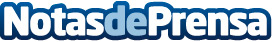 El Valenciano renueva su tienda online para mejorar la experiencia de compraDesde la fundación de Casa El Valenciano en 1893 por un comerciante que provenía de la localidad valenciana de Monóvar, el negocio familiar situado en la calle Ribera de Curtidores, no ha dejado de crecerDatos de contacto:Casa El Valenciano91 467 53 46Nota de prensa publicada en: https://www.notasdeprensa.es/el-valenciano-renueva-su-tienda-online-para Categorias: Entretenimiento Mascotas Otros deportes http://www.notasdeprensa.es